RMTTF MeetingFebruary 2, 20179:30 AMERCOT Met CenterRoom 102Sheri Wiegand, co-Chair of RMTTF chaired the meeting and read the antitrust statement. Attending in PersonCarolyn Reed, CenterpointMatt Tschetter, ERCOTSheri Wiegand, TXUKathy Scott, CenterpointTomas Fernandez, NRGMonica Jones, NRGSam Pak, OncorAttending via Call Debbie McKeever, OncorMarty Allen, OncorCheryl Franklin, AEPDiana Rehfeldt, TNMPTed Hailu, ERCOTTammy Stewart, ERCOTMary Sithihao, Stream EnergyTeresa Rodriguez, Stream EnergyMonsherra Blank, OncorCorde Nuru, CenterpointSynetrick Haynes, CenterpointMeeting notes from January 12th meeting were approved as submitted.January/February Austin Training – notes/lesssons learnedBelow are the training final counts in attendance:		Classroom	WebEx	 	SupportRetail 101	15		37		12MarkeTrak	10		17		10NOTES/LESSONS LEARNED:WebEx audio is best through a private WiFi, and discourage public WiFi as the audio “cuts out”LMS enhancements/questionsEnsure automated confirmation/reminder email is sent out upon enrollment, 1 week, and 1 day prior to scheduled class-  MATTConfirmation email should say “You have registered to attend X in the classroom”  or “You have registered to attend X via WebEx only”TOMAS to develop a set of instructions on how to register for ILT/WebEx class along with some FAQs – can you register for the class the day of?  Can you cancel your registration the day of?  If I am on the wait list, will I be notified if I am able to attend the class?Market Notices about the TrainingTed had suggested all notices regarding the training come from ERCOT in lieu of individual or list serve.Customized market notices should be sent ~ 6 weeks prior to scheduled class, 30 days, and 1 week and sent to NOTICE Training, RMS, COPS, TCustomized message should include instructions and link on how to register for the class and comments stating ‘wait list will be accepted’, ‘you will receive a confirmation email once you have registered for the class’, ‘if you do not receive a confirmation email upon registration, please contact ERCOT Training at training@ercot.com’, ‘lunch will be provided’SHERI to draft market notice email for upcoming training to review at the next meetingREVIEW OF FEEDBACK SURVEYSComments were consistent with previous sessions – materials good, Q & A valuable, instructors are knowledgeable – very positiveContinue to experience difficulty with WebEx audio – cannot hear questions/comments from the room or poor sound qualityTed had suggested possibly in 2018 to conduct a WebEx only training where sound is controlled – this idea was well received and noted this may be best suited for an Austin trainingFor MarkeTrak training, consider conducting the DEMO as needed and not wait until the end of the day – having the flexibility to switch over to the CERT environmentMKTRK training feedback – no one said the class was “too long” and one commented “too short”  WOO HOO!!REVISITED THE TXSET CARDSThanks to Sam for pointing out the cards did not align with the “Transaction Name Inventory” under TXSET Information.  Particularly, 814_09 and 814_13 needed to be flipped with ERCOT-CR  and  814_18 and 814_19 should reflect the Muni/Coop reference.  DIANA will confer with Kathryn Thurmon and ensure corrections are made on ercot.com.UPCOMING MAY TRAININGMATT will ensure the WebEx portions for the Retail 101 and IAS Training are added to the schedule of classes in LMS.MarkeTrak On-Line Training ModulesStatistics were presented for users – to date, there are a total of 597 on line users.  The 14 new users from last report were for DEV modules.EMAIL/NOTIFICATION MODULEMatt presented the revisions from the previous meeting.  Only one additional revision was noted:For managing the Rolodex, the following verbiage will be added and the screenshots will be slowed down:  “ Here are the steps to update email addresses”  “Then press update to complete the email change”The checkpoint question will be changed to “Failed Analysis” MATT will check with Kim on recording the additional verbiage, complete the changes, and check with TED on the market notice launching the new on-line module by the EOW (2/3/17)REPORTING MODULE OUTLINETammy presented a suggested outline.  The Background Reports and GUI Reporting will be combined for one final module on the reporting functionality.Basic navigation – upgraded MT will have a different look Search for background reports by name/userAdd report parameters to existing report to extract queried informationReference ‘Background Report Output Columns’ Contact and Rolodex reportsCreate new report – promoting the ‘HELP’ functionality and how to create the following report typesListDistributionDurationTrendOtherDemo will be provided for ‘list’ report – walking through creationfilter the data wantedwalk through the report tabscalling out the advanced functions – ‘and/or’sorting options – highlighting primary and secondaryadditional options tab with calculated functionsNoting if a report is desired and having difficulty creating, a MT ‘Other’ subtype can be created and send to ERCOT for assistanceHow to save a report- the differences and who is able to view, saving to your favorites, exporting to excelUser profile settings – scheduling a report / how to schedule / xcel or pdf formatMONICA will develop the checkpoint questionsSchedule for release:March 6th the upgraded MT will be available in the CERT environmentScript  - April meeting to reviewModule  - June meeting to reviewRollout – July meetingIAG ReviewERCOT (MATT) will be responsible for compiling revised slides and “re-skinning” the IAG deck.  The Anti-trust Admonition will also be updated to reflect the latest version.  The following assignments were made for reviewing/revising the deck: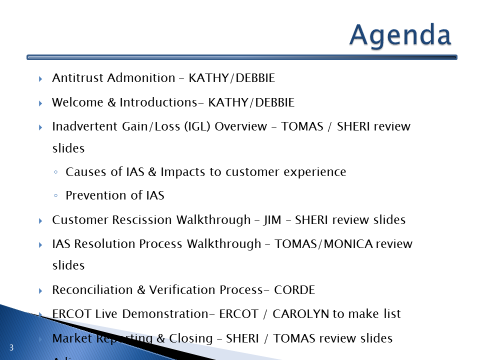 It was suggested participants and presenters introduce themselves at the beginning of the training.  Presenters will bio themselves at the beginning of their section.DEMO should include creation of an Inadvertent Loss MT from end to end.  Other topics to include:what is required by TDSP for BDMVIsdiscuss DOL and DOL + 1how to manage reportingswitch holdsSCHEDULEFEB 15th- Tomas and Sheri to exchange slides FEB 22nd – all revised slides should be sent to Matt to compileFEB 28th – initial draft of the deck will be readyMAR 2nd – RMTTF meeting review flow and content of revised slidesMAR 15th – revisions from 3/2 mtg are due to Matt MAR 27th – revised deck from Matt will be available for presentersAPR 4th – Dry Run for presenters at RMTTF mtg held at Oncor in DallasAPR 7th – Final revisions are due to MattAPR 14th – revised deck will be available from MattAPR 21st – final approval of deck due to MattAPR 24th – deck goes to print for trainingMAY 4th – IAG training in Dallas at Oncor officesMARKET NOTICES FOR MAY TRAININGSpecial Market Notice for May training to be sent out March 20thSecond notice on April 3rd (30 day) promoting training Final market notice on April 24th (1week) promoting trainingAgenda for 3/2 RMTTF MeetingReview of Special Market Notice specifically for Retail 101 & IAG TrainingLMS Report from MattMarkeTrak on line statisticsFirm up presenters for Retail 101 & IAG training in May Review of IAG deck